проект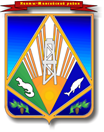 МУНИЦИПАЛЬНОЕ ОБРАЗОВАНИЕХАНТЫ-МАНСИЙСКИЙ РАЙОНХанты-Мансийский автономный округ – ЮграАДМИНИСТРАЦИЯ ХАНТЫ-МАНСИЙСКОГО РАЙОНАП О С Т А Н О В Л Е Н И Еот _____________                                                                                 № _____г. Ханты-Мансийск«О внесении изменений
 в постановление администрацииХанты-Мансийского района от 22.01.2021
№ 22 «Об утверждении Порядка определения
объема и условия предоставления 
муниципальным бюджетным
и автономным образовательным 
учреждениям Ханты-Мансийского района 
субсидий на иные цели в сфере образования»В соответствии с абзацем вторым пункта 1 статьи 78.1 Бюджетного кодекса Российской Федерации, постановлением Правительства Российской Федерации от 22.02.2020 № 203 «Об общих требованиях 
к нормативным правовым актам и муниципальным правовым актам, устанавливающим порядок определения объема и условия предоставления бюджетным и автономным учреждениям субсидий на иные цели» и статьей 32 Устава Ханты-Мансийского района:Внести в постановление администрации Ханты-Мансийского района от 22.01.2021 № 22 «Об утверждении Порядка определения объема и условия предоставления муниципальным бюджетным и автономным образовательным учреждениям Ханты-Мансийского района субсидий 
на иные цели в сфере образования» следующие изменения:Дополнить пунктом 1.5 следующего содержания:«1.5. Порядок определения объема и условий предоставления субсидий из бюджета Ханты-Мансийского района бюджетным и автономным учреждениям Ханты-Мансийского района на иные цели «Обеспечение комплексной безопасности и комфортных условий образовательного процесса» (приложение 5).».1.2. Дополнить приложением 5 следующего содержания:«Приложение 5к постановлению администрацииХанты-Мансийского районаот ____________ № ____Порядокопределения объёма и условий предоставления субсидий из бюджета Ханты-Мансийского района бюджетным и автономным учреждениям Ханты-Мансийского района на иные цели «Обеспечение комплексной безопасности и комфортных условий образовательного процесса»Раздел I. Общие положения о предоставлении субсидииНастоящий документ устанавливает порядок определения объема 
и условия предоставления бюджетным и автономным учреждениям 
Ханты-Мансийского района (далее –Учреждение) субсидий на иные цели «Обеспечение комплексной безопасности и комфортных условий образовательного процесса».Субсидии на иные цели «Обеспечение комплексной безопасности 
и комфортных условий образовательного процесса» (далее - субсидия) 
по настоящему Порядку предоставляются в соответствии с решением 
о бюджете Ханты-Мансийского района, муниципальной программой Ханты-Мансийского района «Развитие образования в Ханты-Мансийском районе», утвержденными муниципальными правовыми актами 
на соответствующий финансовый год и (или) плановый период.Понятия используются в настоящем Порядке в значениях, определенных законодательством Российской Федерации, 
Ханты-Мансийского автономного округа – Югры, Ханты-Мансийского района.Субсидия предоставляется в целях финансового обеспечения:мероприятий по текущему ремонту учреждений;укрепления пожарной безопасности;повышения энергоэффективности;антитеррористической защищенности.5.	Субсидии в соответствии с настоящим Порядком 
не предоставляются:	1)	по итогам конкурса;	2)	в целях реализации национального проекта (программы), в том числе федерального проекта, входящего в их состав, или регионального проекта, обеспечивающего достижение целей, показателей и результатов федерального проекта, государственной программы; 	3)	на осуществление мероприятий по реорганизации или ликвидации учреждения, предотвращение аварийной (чрезвычайной) ситуации, ликвидацию последствий и осуществление восстановительных работ 
в случае наступления аварийной (чрезвычайной) ситуации, погашение задолженности по судебным актам, вступившим в законную силу, исполнительным документам;4)	иным лицам путем последующего предоставления Учреждением средств за счет субсидии, в том числе в форме гранта (за исключением средств, предоставляемых в целях реализации решений Президента Российской Федерации, исполнения контрактов (договоров) на поставку товаров, выполнение работ, оказание услуг).6. Лимиты бюджетных обязательств на предоставление субсидий 
на соответствующий финансовый год и (или) плановый период 
в соответствии с бюджетным законодательством Российской Федерации 
и настоящим Порядком доводятся в установленном порядке до комитета 
по образованию администрации Ханты-Мансийского района, 
как получателя бюджетных средств, осуществляющего в соответствии муниципальным правовым актом Ханты-Мансийского района функции 
и полномочия главного распорядителя и получателя средств соответствующих бюджетов бюджетной системы Российской Федерации (далее – Комитет).7. Субсидия предоставляется Учреждению в безналичной форме 
на основании соглашения о предоставлении из бюджета 
Ханты-Мансийского района субсидии, заключаемого с Учреждением 
как получателем бюджетных средств, по типовой форме, установленной нормативным правовым актом комитета по финансам администрации Ханты-Мансийского района (далее – типовая форма). Дополнительное соглашение к соглашению о предоставлении из бюджета 
Ханты-Мансийского района субсидии, в том числе дополнительное соглашение о расторжении (при необходимости), заключается по типовой форме, установленной нормативным правовым актом комитета 
по финансам администрации Ханты-Мансийского района (далее- дополнительное соглашение).8. Условия предоставления субсидии, не урегулированные настоящим Порядком, а также условия соглашения о предоставлении из бюджета Ханты-Мансийского района субсидии (далее- соглашение), в том числе Дополнительного соглашения, устанавливаются типовой формой 
в соответствии с бюджетным законодательством и настоящим Порядком.Раздел II. Условия и порядок предоставления субсидии9. Перечень документов, предоставляемых Учреждением Комитету 
для получения субсидии и требования к ним: пояснительная записка, содержащая обоснование необходимости предоставления бюджетных средств на цели, установленные в пункте 
4 настоящего Порядка, включая расчет - обоснование суммы субсидии, 
в том числе предварительную смету на выполнение соответствующих работ (оказание услуг), проведение мероприятий, а также предложения поставщиков (подрядчиков, исполнителей), статистические данные, и (или) иную информацию.10. Документы, предоставляемые Учреждением в Комитет, рассматриваются в срок 5 рабочих дней со дня поступления.11.	Для предоставления субсидии Комитетом проводится обязательная проверка на соответствие Учреждения требованиям, предусмотренным пунктом 16 настоящего Порядка, результатами которой являются следующие документы:1)	справка налогового органа, подтверждающая отсутствие 
у Учреждения неисполненной обязанности по уплате налогов, сборов, страховых взносов, пеней, штрафов, процентов, подлежащих уплате 
в соответствии с законодательством Российской Федерации о налогах 
и сборах, просроченной задолженности по возврату в бюджет 
Ханты-Мансийского района по состоянию на 1 число месяца, предшествующего месяцу, в котором планируется заключение соглашения;2)	справочная информация, подтверждающая отсутствие задолженности по возврату предоставленных субсидий, бюджетных инвестиций, в том числе в соответствии с иными нормативными правовыми актами, по состоянию на 1 число месяца, предшествующего месяцу, 
в котором планируется заключение соглашения.12.	Основания для отказа Учреждению в предоставлении субсидии:1)	непредставление (представление не в полном объеме) указанных 
в пункте 9 настоящего Порядка документов;2)	недостоверность информации, содержащейся в документах, представленных Учреждением.3)	несоответствие требованиям, установленным в пункте 
16 настоящего Порядка.13. Размер субсидии определяется в соответствии с перечнем работ (услуг), выполняемых в целях обеспечения бесперебойного функционирования Учреждения и формируемой с учетом законодательства о закупках товаров, работ, услуг, ценой контракта.14.	Соглашение между Комитетом и Учреждением заключается 
на условиях типовой формы в следующем порядке:1)	Комитет оформляет и вносит на подписание руководителю Комитета проект соглашения в течение 5 рабочих дня со дня поступления от Учреждения документов, предусмотренных пунктом 10 настоящего Порядка;2)	Учреждение в течение 5 рабочих дней со дня вручения (получения) соглашения подписывает его и представляет в Комитет в двух экземплярах; 3)	После подписания Учреждением соглашения Комитет направляет (вручает) Учреждению один экземпляр заключенного соглашения в срок не более 2-х рабочих дней со дня его регистрации.15.	Дополнительное соглашение заключаются между Комитетом 
и Учреждением на условиях и в порядке, установленных типовой формой
в соответствии с бюджетным законодательством Российской Федерации
и иными нормативными правовыми актами, регулирующими бюджетные правоотношения.16.	Требования, которым должно соответствовать Учреждение 
на 1 число месяца, предшествующего месяцу, в котором планируется заключение соглашения:1)	отсутствие у Учреждения неисполненной обязанности по уплате налогов, сборов, страховых взносов, пеней, штрафов, процентов, подлежащих уплате в соответствии с законодательством Российской Федерации о налогах и сборах, просроченной задолженности по возврату 
в бюджет Ханты-Мансийского района, из которого планируется предоставление субсидии; 2)	отсутствие задолженности по возврату субсидий, бюджетных инвестиций, предоставленных в том числе в соответствии с иными правовыми актами, за исключением случаев предоставления субсидии 
на осуществление мероприятий по реорганизации или ликвидации учреждения, предотвращение аварийной (чрезвычайной) ситуации, ликвидацию последствий и осуществление восстановительных работ 
в случае наступления аварийной (чрезвычайной) ситуации.17.	Субсидия предоставляется путем перечисления денежных средств на лицевой счет Учреждения в соответствии с условиями типовой формы, 
в том числе графиком перечисления субсидии, являющегося неотъемлемой частью Соглашения, заключенного между Комитетом и Учреждением, 
по форме установленной типовой формой.18.	В соответствии с показателями муниципальной программы определяются конкретные и измеримые результаты предоставления субсидии и значения иных показателей, необходимые для достижения результатов предоставления субсидии, включая при возможности такой детализации показателя в части материальных и нематериальных объектов и (или) услуг, планируемых к получению при достижении результатов предоставления субсидии, устанавливаемые Комитетом в соглашении.Раздел III. Требования к отчетности19.	Учреждение в порядке, сроки и по форме, установленные соглашением, предоставляет в Комитет отчет о достижении показателей 
и отчетность об осуществлении расходов, источником финансового обеспечения которых является субсидия (далее – отчетность).20.	Комитет в срок не более 10 рабочих дней со дня поступления отчетности, осуществляет их оценку и по результатам уведомляет Учреждение о результатах указанной оценки в срок не более 3 рабочих дней.IV. Порядок осуществления контроля за соблюдением целей, условий и порядка предоставления субсидии и ответственность за их несоблюдение21.	В пределах полномочий Комитета, органов муниципального финансового контроля в лице контрольно-счетной палаты 
Ханты-Мансийского района, контрольно-ревизионного управления администрации Ханты-Мансийского района (далее – уполномоченный орган муниципального финансового контроля) проводятся обязательные проверки по соблюдению целей и условий предоставления Учреждению Субсидии в соответствии с настоящим Порядком, в порядке и сроки, установленные нормативными правовыми актами Ханты-Мансийского района в соответствии с бюджетным законодательством Российской Федерации и заключенным Соглашением.22.	Комитет осуществляет текущий контроль соблюдения целей 
и условий предоставленной субсидии по заключенному соглашению 
в период его действия.23.	За нарушение условий, целей и порядка предоставления субсидии в качестве мер ответственности применяются: 1)	возврат суммы субсидии, полученной из бюджета 
Ханты-Мансийского района:в случае нарушения Учреждением условий, установленных 
при их предоставлении, выявленного по фактам проверок, проведенных Комитетом и уполномоченным органом муниципального финансового контроля;в случае выявления факта предоставления Учреждением недостоверных сведений для получения субсидии;в случае неисполнения или ненадлежащего исполнения условий заключенного соглашения;в случае не достижения результатов и иных показателей, установленных в заключенном соглашении в соответствии с пунктом 18 настоящего Порядка.24.	В случае выявления по результатам проверки, проведенной Комитетом, или получения по результатам проверки, проведенной уполномоченным органом муниципального финансового контроля информации, о факте (ах) нарушения Учреждением целей и условий предоставления субсидии, предусмотренных настоящим Порядком 
и заключенным соглашением, в том числе указания в документах, представленных Учреждением, недостоверных сведений, направляет Учреждению требование об обеспечении возврата субсидии в бюджет Ханты-Мансийского района в размере и сроки, определяемые в указанном требовании. Требование о возврате субсидии в бюджет Ханты-Мансийского района оформляется на официальном бланке Комитета в срок не более 
10 рабочих дней со дня выявления факта нарушения или поступления информации о выявлении факта в Комитет.25.	Учреждение в срок 30 календарных дней со дня получения требования о возврате субсидии в бюджет Ханты-Мансийского района обязано произвести возврат субсидии, полученной им ранее, в размере, указанном в требовании.26.	В случае невыполнения Учреждением требования в срок, установленный в нем, Комитет осуществляет взыскание размера суммы Субсидии, указанной в требовании, в судебном порядке в соответствии 
с законодательством Российской Федерации.27.	Решения о наличии потребности в направлении 
не использованных в текущем финансовом году остатков средств субсидии на достижение целей, установленных при ее предоставлении, 
об использовании в текущем финансовом году поступлений от возврата ранее произведенных Учреждению выплат, источником финансового обеспечения которых является субсидия, для достижения целей, установленных при ее предоставлении, принимаются Комитетом в срок 10 рабочих дней после получения от Учреждения информации о наличии 
у Учреждения неисполненных обязательств, источником финансового обеспечения которых являются не использованные на 1 января текущего финансового года остатки субсидии и (или) средства от возврата ранее произведенных Учреждением выплат, а также документов (копий документов), подтверждающих наличие и объем указанных обязательств Учреждения (за исключением обязательств по выплатам физическим лицам), в соответствии с бюджетным законодательством Российской Федерации и условиями типовой формы.».2. Опубликовать (обнародовать) настоящее постановление в газете «Наш район», в официальном сетевом издании «Наш район 
Ханты-Мансийский», разместить на официальном сайте администрации Ханты-Мансийского района.3.	Настоящее постановление вступает в силу после его официального опубликования (обнародования).4.	Контроль за выполнением постановления возложить на заместителя главы района по социальным вопросам.Глава Ханты-Мансийского района                                                     К.Р.Минулин